ИВАНОВСКАЯ ОБЛАСТЬАДМИНИСТРАЦИЯ ЮЖСКОГО МУНИЦИПАЛЬНОГО РАЙОНАПОСТАНОВЛЕНИЕот __________ № ______г. ЮжаОб утверждении плана организации ярмарок на территории Южского муниципального района на 2021 годВ соответствии с постановлением Правительства Ивановской области от 22.11.2012г. №481-п «Об утверждении Порядка организации ярмарок на территории Ивановской области и продажи товаров (выполнения работ, оказания услуг) на них», Администрация Южского муниципального района п о с т а н о в л я е т:1. Утвердить прилагаемый план организации ярмарок на территории Южского муниципального района на 2021 год.2. Опубликовать настоящее постановление на официальном сайте Южского муниципального района в информационно-телекоммуникационной сети Интернет.Глава Южского муниципального района                           В.И. ОврашкоПриложение к постановлению Администрации Южского муниципального района                                                                                                                                                 от ____________№ _________ПЛАНорганизации ярмарокна территории Южского муниципального районана 2021 год№ п/пОрганизатор ярмаркиОрганизатор ярмаркиОрганизатор ярмаркиОрганизатор ярмаркиВид ярмарки (сезонная, выходного дня, праздничная)Тип ярмарки (универсальная, сельскохозяйственная (с указанием специализации))Дата начала и дата окончания проведения ярмарки№ п/пФИО руководителя лица или индивидуального предпринимателя, дата государственной регистрацииАдрес места проведения ярмаркиИННОГРНВид ярмарки (сезонная, выходного дня, праздничная)Тип ярмарки (универсальная, сельскохозяйственная (с указанием специализации))Дата начала и дата окончания проведения ярмарки123456781Индивидуальный предприниматель Киселёв Роман Алексеевич29.01.2014 г.155630, Ивановская область, г. Южа,Глушицкий проезд370649246024314370602900023Ярмарка выходного дняУниверсальнаяПо субботам 2Администрация Южского муниципального района06.11.2002 г.155633, Ивановская область, Южский район, с. Холуй37260010241023701830030Праздничная («Традиционная Тихвинская ярмарка»)УниверсальнаяИюль 3Администрация Талицко-Мугреевского сельского поселения10.01.2018 г. 155644, Ивановская область, Южский район, с. Талицы, ул.Ленина, у д.4 (торговая площадь)37060255171183702000327Ярмарка выходного дняУниверсальнаяКаждое воскресенье 4Администрация Талицко-Мугреевского сельского поселения10.01.2018 г.155644, Ивановская область, Южский район, с. Талицы ул.Ленина у д.10-14,площадь у ДК37060255171183702000327Праздничная УниверсальнаяИюль 5Администрация Талицко-Мугреевского сельского поселения10.01.2018 г.155646, Ивановская область, Южский район, с. Мугреевский, ул.Клубная у д.1площадь у ДК37060255171183702000327Праздничная УниверсальнаяИюль 6Администрация Хотимльского сельского поселения08.11.2005 г.155639, Ивановская область, Южский район   с.Хотимль, площадь у ДК37260044101053705619494ПраздничнаяУниверсальнаяАвгуст 7Администрация Хотимльского сельского поселения08.11.2005 г.155638, Ивановская область, Южский район,  с.Преображенское, площадь у ДК37260044101053705619494Праздничная УниверсальнаяАвгуст 8Администрация Южского муниципального района06.11.2002 г.155630, Ивановская область, г. Южа,городской сад в г.Юже37260010241023701830030Ярмарка выходного дня («Южская сельскохозяйственная ярмарка»)УниверсальнаяСентябрь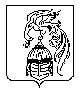 